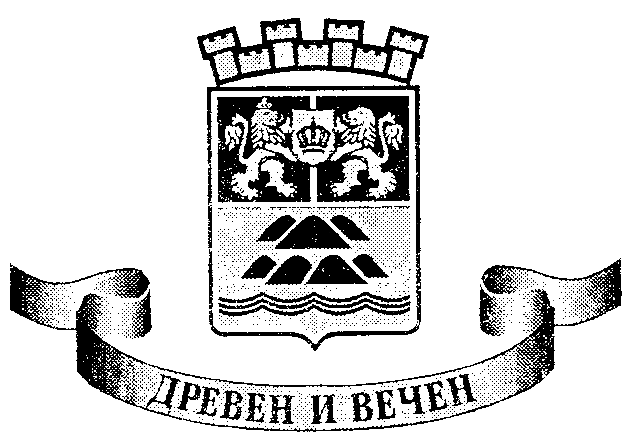 О Б Щ И Н А   П Л О В Д И ВПловдив, 4000, пл., “Стефан Стамболов” №1,    тел: (032) 656 701, факс: (032) 656 703www.plovdiv.bg, e-mail: info@plovdiv.bgАкт № ОБ-0179/02.08.2016 г.за установяване на задължение по Разрешение № ОБ-001242/03.02.2016г. за ползване на имот общинска собственост за търговска дейност съгласно Раздел ІІ от Закона за местните данъци и такси (ЗМДТ), чрез поставяне на маси за открито сервиранеНастоящият акт се издава от Елена Кирилова Смиленова, на длъжност гл. експерт в отдел “Приходи от наеми и такси, следконцесионен и следприватизационен контрол” към Дирекция “Общинска икономика и здравеопазване” при Община Пловдив, в качеството на орган по приходите, определен със Заповед № 14 ОА 1732 / 08.07.2014 г. на Кмета на община Пловдив, на основание чл. 166, ал. 2 от Данъчно–осигурителния процесуален кодекс (ДОПК), във връзка с чл.4, ал.1-5, чл.9б от Закона за местните данъци и такси (ЗМДТ) и чл. 59 от Административнопроцесуалния кодекс (АПК).Предметът и обхватът на проверката, по която се издава настоящия акт са задълженията за такса по чл.72 от ЗМДТ, относими по Разрешение № ОБ-001242/03.02.2016г. за ползване на имот общинска собственост за търговска дейност съгласно Раздел ІІ от ЗМДТ, чрез поставяне на маси за открито сервиране, издадено на:С оглед прецизност на производството по принудително изпълнение на задълженията е извършена проверка и са направени справки от Информационната система „Отчитане на приходите от стопанска дейност“ на Община Пловдив, като фактите и обстоятелствата са следните:ФАКТИЧЕСКА ОБСТАНОВКА:На 29.01.2016 г. г-н Панчо Николов Илиев, с ЕГН 6103144644, в качеството си на управляващ и представляващ дружество „Акадия 77“ ЕООД с ЕИК  202182607, депозира до Кмета на Община Пловдив заявление с вх. № 16Ф1130/29.01.2016г., с което изразява желание да бъде издадено разрешение за ползване на имот – общинска собственост за поставяне на маси за открито сервиране на площ от 8.00 кв. м пред обект – магазин за алкохол и цигари, находящ се в гр. Пловдив, ул. "Евлоги Георгиев" № 5А. Във връзка с подаденото заявление е издадено Разрешение № ОБ-001242/03.02.2016г., което дава право на проверяваното лице да ползва имот - общинска собственост за търговска дейност, с площ от 8.00 кв.м, намиращ се в гр. Пловдив, ул. "Евлоги Георгиев" № 5А,  за поставяне на маси за открито сервиране.Разрешение № ОБ-001242/03.02.2016г. е издадено със срок на действие от 01.02.2016г. до 31.01.2017г. Видно от хартиен носител на Разрешение № ОБ-001242/03.02.2016г., проверяваното лице дружество„Акадия 77“ ЕООД с ЕИК  202182607, е запознато с условията за ползване на общинския имот, изложени в документа, респективно със задълженията, които произтичат от него и ги приема. Разрешението е получено лично от представляващия дружеството г-н Панчо Николов Илиев.ПРАВНИ ОСНОВАНИЯ:На основание чл. 6 от Раздел ІІ на Глава първа на Закона за местните данъци и такси (ЗМДТ) общините събират местни такси. 	Съгласно чл. 72 от ЗМДТ такса се заплаща за ползване на тротоари, площади, улични платна, места, върху които са организирани пазари (открити и покрити), тържища, панаири, както и терени с друго предназначение, които са общинска собственост. 	На основание чл. 73, ал.1 от ЗМДТ таксата за ползване на пазари, тържища, тротоари, площади, улични платна, панаири и терени с друго предназначение се заплаща от физическите и юридическите лица, в зависимост от зоната, в която се намират терените, посочени в чл. 72  на същия закон, а съгласно ал.2 пак там  - зоните се определят от Общинския съвет.Според текста на чл. 9 от ЗМДТ Общинският съвет приема Наредба за определянето и администрирането на местните такси и цени на услуги.Видно от разпоредбата на чл. 3, ал. 1, т. б) от Наредба за определянето и администрирането на местните такси и цени на услуги на територията на Община Пловдив се събират местни такси за ползване на пазари, тържища, панаири, тротоари, площади и улични платна.Ето защо:За 2016 г., считано от 01.01.2013 г., месечната такса по Разрешение № ОБ-001242/03.02.2016г. е определена съгласно т.Х 2а на Приложение № 2 на Наредба за определянето и администрирането на местните такси и цени на услуги на територията на Община Пловдив, приета с Решение № 504, взето с Протокол № 22 от 20.12.2012г., на Общински съвет – Пловдив, в сила от 01.01.2013г., а именно:  „За ползване на терени за разполагане на маси за консумация на открито, лв./кв. м/месец, „Централна търговска част” – 20,00 лв. с ДДС“.Разчет:-за площ от 8.00 кв.м се определя такса в размер на 160,00 лв./месец с ДДС.КОНСТАТАЦИИ:	Във връзка с горното, начислените такси по Разрешение № ОБ-001242/03.02.2016г., издадено от Кмета Община Пловдив, за ползване на имот общинска собственост за търговска дейност съгласно Раздел ІІ от ЗМДТ, чрез поставяне на маси за открито сервиране, по месеци, за периода 01.02.2016г. до 02.08.2016г., са както следва: Върху главницата се начислява 20% ДДСИли общо начислените такси за към 02.08.2016г. по Разрешение № ОБ-001242/03.02.2016г. са 799.98 лв. с ДДС.	Според разпоредбата на чл. 79, ал.2 от ЗМДТ, таксите за ползване на пазари, тържища при ползване на мястото повече от един месец се заплащат месечно.	Съгласно чл.20, ал. 5 от Наредбата за определянето и администрирането на местните такси и цени на услуги на територията на Община Пловдив, при ползване на мястото повече от месец, таксите се заплащат месечно, в срок до 20 число на текущия месец, в касата на съответната общинска администрация или по банковата сметка на Общината.	На следващо място, съгласно т. 8 на Разрешение № ОБ-001242/03.02.2016г., издадено от Кмета на Община Пловдив, ползвателят е длъжен да заплаща дължимите такси за ползване по ЗМДТ, определени с решение на Общински съвет в срок до 20 число на текущия месец.	На 02.08.2016г. е извършена проверка на плащанията на такси по Разрешение № ОБ-001242/03.02.2016г. в  ИС „Отчитане на приходите от стопанска дейност” на Община Пловдив и се установи, че дружество„Акадия 77“ ЕООД с ЕИК  202182607 е извършило следните плащания на такси: - На 08.03.2016г., с платежен документ № 416 към № 0000518582/22.02.2016г. е извършено плащане на такса в размер на 160.00 лв. с ДДС;- На 22.04.2016г., с платежен документ № 707 към № 0000520035/21.03.2016г. е извършено плащане на такса в размер на 160.00 лв. с ДДС;- На 01.06.2016г., с платежен документ № 3063 към № 0000521890/20.04.2016г. е извършено плащане на такса в размер на 160.00 лв. с ДДС;Общо платени такси – 480.00 лв. с ДДС.Констатираното е отразено в следния табличен вид:Върху главницата се начислява 20% ДДС.В случаите, когато таксите не се внасят в срок, същите, на основание чл. 4, ал. 2, във връзка с чл. 9б от ЗМДТ се събират заедно с лихвите по Закона за лихвите върху данъци, такси и други подобни държавни вземания по реда на Данъчно–осигурителния процесуален кодекс (ДОПК).		Съгласно чл. 20, ал. 11 от Наредбата за определянето и администрирането на местните такси и цени на услуги на територията на Община Пловдив, невнесените в срок такси се събират с лихвите по Закона за лихвите върху данъци, такси и други подобни държавни вземания, доброволно или по реда на ДОПК.		Начислените лихви върху неплатените такси по Разрешение № ОБ-001242/03.02.2016г., издадено от Кмета Община Пловдив, за ползване на имот общинска собственост за търговска дейност съгласно Раздел ІІ от ЗМДТ, чрез поставяне на маси за открито сервиране в периода от 26.02.2016г. до 28.07.2016г., съгласно справка от ИС „Отчитане на приходите от стопанска дейност” на Община Пловдив са отразени в таблицата по-долу: 	На 02.08.2016г. е извършена проверка на плащанията на лихви по Разрешение № ОБ-001242/03.02.2016г. в  ИС „Отчитане на приходите от стопанска дейност” на Община Пловдив и се установи, че дружество „Акадия 77“ ЕООД с ЕИК  202182607 е извършило следните плащания на лихви: - На 08.03.2016г., с платежен документ № 0000519138/08.03.2016г. е извършено плащане на лихви в размер на 0.45 лв.;	Общо платени лихви за забава на плащането – 0.45 лв. 	Предвид изложеното, са налице предпоставките на чл. 166, ал. 2 от ДОПК, във връзка с чл. 4, ал. 1-5 и чл. 9б от ЗМДТ за издаване на настоящия акт, ето защо иУСТАНОВИХ:Към 02.08.2016г. по Разрешение № ОБ-001242/03.02.2016г. издадено от Община Пловдив на дружество „Акадия 77“ ЕООД с ЕИК  202182607, със седалище и адрес на управление: гр. Пловдив, ул. "Евлоги Георгиев" № 5А, представлявано от Панчо Николов Илиев, установените с настоящия акт задължения за довнасяне на такса по чл. 72 от ЗМДТ за ползване на пазари, тържища, тротоари, площади, улични платна, панаири и терени с друго предназначение са в размер на 399.99 лв. (триста деветдесет и девет лева и деветдесет и девет стотинки); ДДС – 80.01 лв. (осемдесет лева и една стотинка) и лихви, съгласно чл. 4, ал.2 във връзка с чл. 9б от ЗМДТ, към 28.07.2016 г. в размер на – 5.09 лв. (пет лева и девет стотинки) или общия размер на задължението към 02.08.2016г. е 485.09 лв. (четиристотин осемдесет и пет лева и девет стотинки). Задълженията следва да бъдат внесени в брой в касата на Община Пловдив или по банкова сметка на Община Пловдив, както следва:На основание чл. 152, ал. 1 от ДОПК  настоящия акт може да се обжалва в 14-дневен срок от връчването му пред Kмета на Община Пловдив. Настоящият акт се състави в три еднообразни екземпляра – два за органа по приходите и един за задълженото лице – дружество „Акадия 77“ ЕООД с ЕИК  202182607, със седалище и адрес на управление: гр. Пловдив, ул. "Евлоги Георгиев" № 5А, представлявано от Панчо Николов Илиев. На основание чл.127, ал.1 от ДОПК задълженията подлежат на доброволно плащане в 14-дневен срок от връчването на Акта. След изтичане на този срок, Актът за установяване на задължение подлежи на принудително изпълнение, включително и когато е обжалван, освен ако изпълнението е спряно по реда на ДОПК.Изготвен на 02.08.2016г.	                          		ОРГАН ПО ПРИХОДИТЕ гр. Пловдив			      (Е. Смиленова)гр. Пловдив„АКАДИЯ 77“ ЕООД„АКАДИЯ 77“ ЕООДЕИК по БУЛСТАТ202182607Седалище и адрес на управление на дейносттагр. Пловдив, ул. "Евлоги Георгиев" № 5АПредставлявано отПанчо Николов Илиев№Вид на задължениетоПериодРазмер на задължението, лв.1.Такса за ползване на пазари, тържища и други01.02.2016г. –29.02.2016133.332.Такса за ползване на пазари, тържища и други01.03.2016г. – 31.03.2016г.133.333.Такса за ползване на пазари, тържища и други01.04.2016г. – 30.04.2016г.133.334.Такса за ползване на пазари, тържища и други01.05.2016г. – 31.05.2016г.133.335.Такса за ползване на пазари, тържища и други01.06.2016г. – 30.06.2016г.133.336.Такса за ползване на пазари, тържища и други01.07.2016г. – 31.07.2016г.133.33ОБЩО:799.98№Вид на задължениетоПериодРазмер на задължението, лв. Платен размер, лв.Дължима сума, лв.1.Такса за ползване на пазари, тържища и други01.02.2016г.-29.02.2016133.33133.330.002.Такса за ползване на пазари, тържища и други01.03.2016г. – 31.03.2016г.133.33133.330.003.Такса за ползване на пазари, тържища и други01.04.2016г. – 30.04.2016г.133.33133.330.004.Такса за ползване на пазари, тържища и други01.05.2016г. – 31.05.2016г.133.330,00133.335.Такса за ползване на пазари, тържища и други01.06.2016г. – 30.06.2016г.133.330,00133.336.Такса за ползване на пазари, тържища и други01.07.2016г. – 31.07.2016г.133.330,00133.33ОБЩО:799.98399.99399.99№ по редВид на задължениетоПериодРазмер на лихвата,лв.1Осчетоводени лихви към 26.02.2016 0.192Осчетоводени лихви към 08.03.2016 0.263Осчетоводени лихви към 30.03.2016 0.374Осчетоводени лихви към 27.04.2016 0.745Осчетоводени лихви към 27.04.2016 0.36Осчетоводени лихви към 30.05.2016 1.197Осчетоводени лихви към 30.05.2016 0.418Осчетоводени лихви към 29.06.2016 1.89Осчетоводени лихви към 28.07.20161Осчетоводени лихви към  28.07.2016г.5.54№ по редВид задължениеСума/в лева/IBANBICКОДОбслужваща банка1.Такса за ползване на пазари, тържища и други.399.99BG23IORT73753102000001IORTBGSF448008ТБ ИНВЕСТБАНК АД – клон Пловдив2.ДДС80.01BG23IORT73753102000001IORTBGSF448008ТБ ИНВЕСТБАНК АД – клон Пловдив3.Лихва5.09BG23IORT73753102000001IORTBGSF448008ТБ ИНВЕСТБАНК АД – клон Пловдив